Załącznik nr 1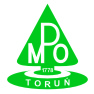 POTWIERDZENIE WYKONANIA USŁUGI SERWISOWANIA BIOTOALETDATAGODZ.MIEJSCEIlość opróżnionych toaletPODPIS